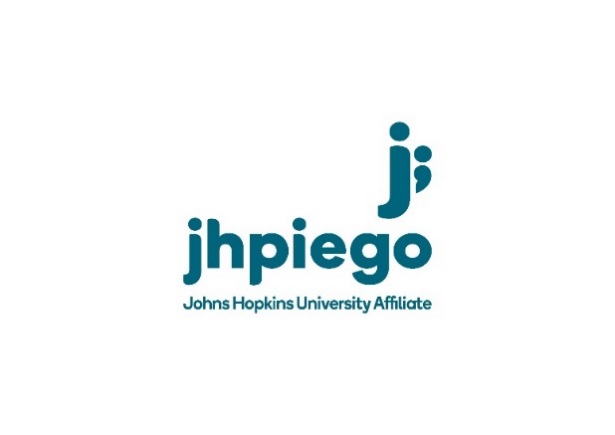 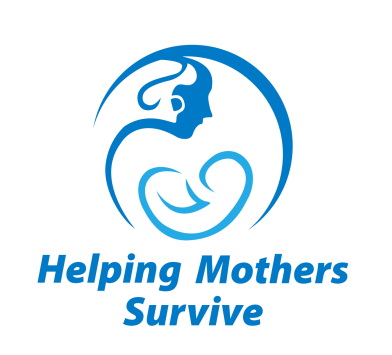 Aider les mères à survivre [Helping Mothers Survive]Journée 1 Saignement après la naissance - ComplèteECOS 3 : Atonie utérineInstructions à lire aux participants :Pour chaque poste de travail, supposez que vous êtes seul(e) dans un établissement de santé rural sans capacité chirurgicale ou transfusionnelle. Vous disposez de l'ensemble du matériel et des fournitures nécessaires pour un accouchement eutocique par voie basse.Toutes les informations essentielles vous seront fournies au début de l’ECOS.Demandez à l'évaluateur de donner des précisions / clarifications sur toute question que vous pourriez avoir avant de commencer. Une fois que l'ECOS aura commencé, il ne sera plus possible de poser de questions à l'évaluateur. Vous aurez 5 minutes pour compléter chaque ECOS.Je jouerai le rôle de la femme pendant l’ECOS. Alors, vous devez me parlez et m’apportez des soins comme vous le feriez pour une de vos patientes en situation réelle. Ne parlez pas à moi en tant qu'examinateur. Soyez explicite en disant à haute voix votre réflexion clinique et les actions ultérieures.Si vous administrez un médicament, vous devez expliquer de quel médicalement il s'agit, sa posologie, sa voie d'administration et pourquoi vous l'administrez. CléScore de passage pour l'ECOS 3 (atonie utérine) = 12/15Aider les mères à survivre [Helping Mothers Survive] : Saignements après la naissance - ComplèteECOS 3 : Atonie utérineNom ou n° ID du/de la participant(e)__________________________ Date ___________________Score __________/15                         Réussite / Échec (encerclez une réponse)Instructions à l'attention de l'examinateurPassez rapidement en revue les instructions à l'attention des participants – équipe de 2 prestataires.Commencez avec le bébé né et le placenta délivré. Une fois que l’ECOS aurait commencé, ouvrez le réservoir de sang à fond. Vous devez observer uniquement et ne pas intervenir pendant la démonstration réalisée par le / la participant(e).Dans les éléments ci-dessous, vous verrez les instructions destinées à vous en italique. Suivez ces instructions.Une séance de rétroinformation aura lieu à la fin de l'évaluation pour chaque participant.Lisez ce qui suit au / à la participant(e) : « Vous venez d’effectuer l’accouchement de mon bébé il y a 10 minutes. Vous avez administré 10 unités d'ocytocine par voie IM dans la minute suivant l’accouchement. Vous venez de délivrer le placenta. Que ferez-vous maintenant ? »Liste de contrôle des compétencesNote: Pendant l’ECOS, vous devriez évaluer s’ils dispensent des soins respectueux. Observez la qualité de la communication avec vous pendant que vous jouez le rôle de la femme. Les participants doivent être respectueux, vous apporter un soutien, et vous dire ce qu'ils font et pourquoi. Vous allez marquer ceci à la fin.OuiActivité effectuée selon la normeNonActivité NON effectuée selon la normeListe de contrôle des compétencesNote: Pendant l’ECOS, vous devriez évaluer s’ils dispensent des soins respectueux. Observez la qualité de la communication avec vous pendant que vous jouez le rôle de la femme. Les participants doivent être respectueux, vous apporter un soutien, et vous dire ce qu'ils font et pourquoi. Vous allez marquer ceci à la fin.Pour chaque énoncé, veuillez cocher la case appropriée Pour chaque énoncé, veuillez cocher la case appropriée 3.1Masse l'utérus.3.2Vérifie les saignements chez la femme(gardez le réservoir de sang ouvert à fond)3.3Administre une deuxième dose de médicament en expliquant de quel médicament il s'agit, sa dose, son mode d'administration et pourquoi(marquer « oui » si le participant a donné 10 UI d'ocytocine en IM ou 800 μg de misoprostol par voie sublinguale)3.4Vérifie à nouveau l'utérus et les saignements(gardez le réservoir de sang ouvert à fond)3.5Vérifie la vessie ou sonde la vessie (dites « la vessie est vide »)3.6Inspecte le placenta pour voir s'il est complet (dites « le placenta est complet » continuez à garder le réservoir de sang ouvert à fond)  3.7Appelle à l’aide !(maintenant ou plus tôt)3.8Installe une voie veineuse et commence à perfuser 20 unités d’ocytocine dans 1 l de solution intraveineuse, à raison de 40 gouttes par minute, ou en demande un autre à le faire. (S'ils disent avec l'ocytocine, demandez « À quel taux? » S'il n'est pas administré, cochez « non ».)3.9Prend le pouls et la TA (donnez les résultats seulement si la mesure est prise – « pouls = 90, la TA = 112/62 »)3.10Fait un prélèvement de sang pour 1) mesurer le taux d’hémoglobine, 2) faire un contrôle de compatibilité et 3) faire un test de coagulation à l’aide d’un test à réaliser au lit de la patiente (voir plus bas), ou en demande un autre à le faire.(Si le participant dit qu'il prélèverait du sang, demandez-lui quels tests il effectuerait.)3.11Administre de l’acide tranexamique 1g par voie IV (S’ils ne précisent pas comment, demandez-leur « Comment allez-vous administrer ce produit? ».)3.12Se lave les mains avec de l’eau et du savon / une solution hydro-alcoolique et enfile des gants longs ou improvise avec deux paires de gants3.13Exerce une compression bimanuelle.(Après 20 ou 30 secondes, dites « Cela fait maintenant 5 minutes et mon saignement a cessé ».)3.14Demandez à l'apprenant: « Que ferez-vous avec l’utérotonique? »Réponse: Maintenir, continuer la perfusion intraveineuse avec 20 UI d'ocytocine dans 1 L à raison de 60 gouttes par minute  3.15A pourvu des soins respectueux ; sa communication avec la femme a été bonne ; a dit à la femme ce qui devrait arriver et pourquoi.